Тема недели № 32  Мебель. Бытовые приборы. Звук и буква Чс 20.04.2020 – 24.04.2020 г.Цель:  Название и назначение мебели, ее частей; бытовых приборов, уход за мебелью, правила безопасности при пользовании. Образование относительных прилагательных, согласование с сущ. в роде, числе. Образование сущ. с уменьшительно-ласкательными суффиксами. ОД: Формирование элементарных математических представлений.http://dou8.edu-nv.ru/svedeniya-ob-obrazovatelnoj-organizatsii/938-dokumenty/6326-stranichka-uchitelya-defektologaИгра  «Какая мебель спряталась на рисунке»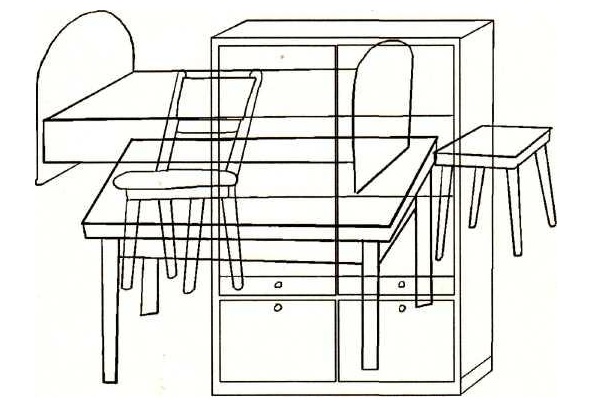 Игра Веселый счет. Реши примеры.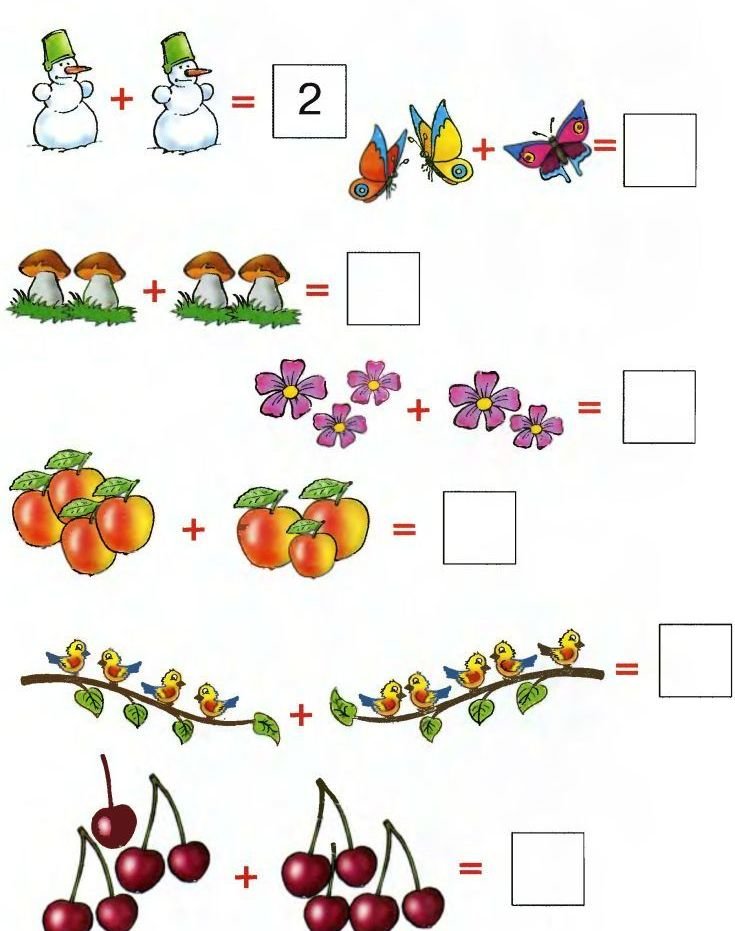 ОД:   Музыкальное развитие.http://dou8.edu-nv.ru/svedeniya-ob-obrazovatelnoj-organizatsii/938-dokumenty/6329-stranichka-muzykalnogo-rukovoditelyaОД:   Конструирование.Тема: «Мебель» Предлагаем вам построить предметы мебели из конструктора лего.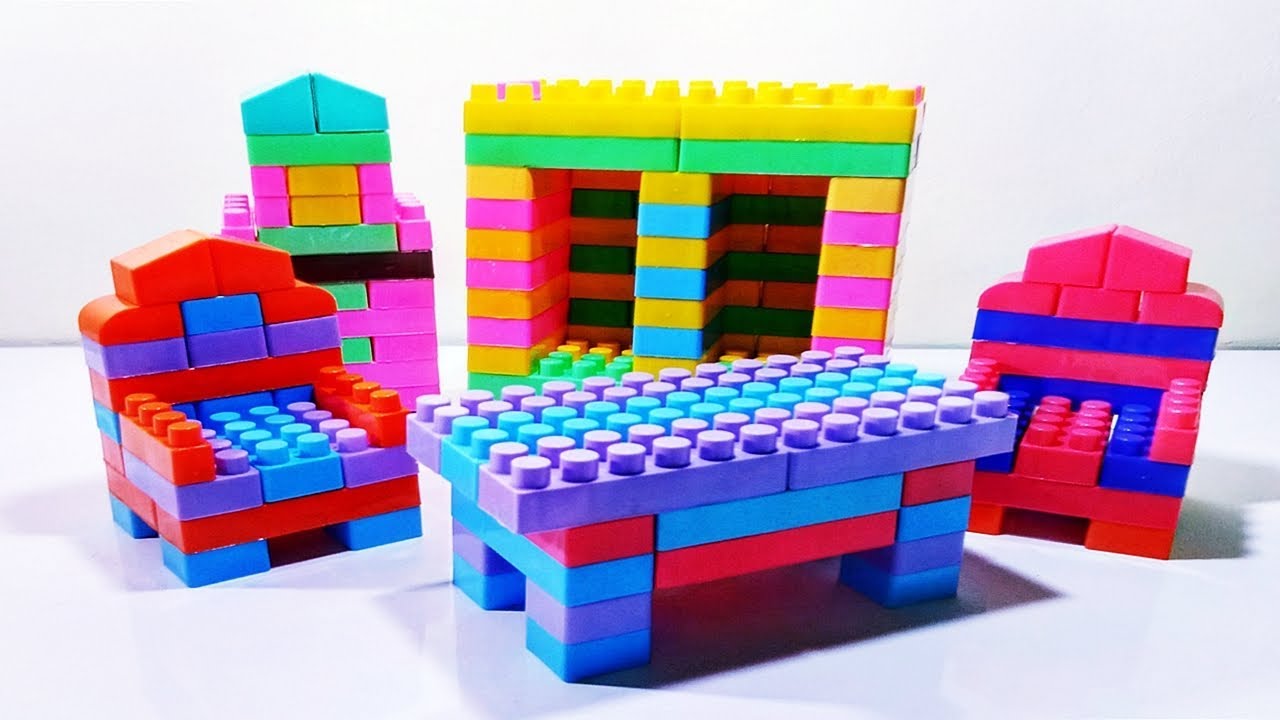 